Пророчество в Исламе. Сущность пророчества (часть 1 из 2)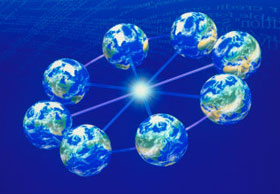 Пророчество – вещь известная и в иудаизме, и в христианстве. Однако в исламе пророчество имеет особое значение.Согласно Исламу, Господь сотворил человека для благородной цели – поклоняться Ему и вести праведную жизнь по Его законам. Как бы человек узнал о своем назначении и воле Бога? Именно пророки донесли до людей ясные предписания Господа, который из каждого народа избрал, по крайней мере, одного человека, чтобы тот донес Его послание до людей.Кто-то, возможно, спросит, кого Господь удостаивал столь великой чести.Пророчество – благословение Бога, которым Он наделяет кого пожелает. И все же, можно сказать, что все известные нам пророки обладали тремя качествами:1.      Пророками становились морально и интеллектуально лучшие в общине. Это важно, так как пророк служил примером для последователей. Люди должны уважать пророка, чтобы внимать его призыву. Тех, кто стал пророком, Господь оберегает от тяжких грехов. Пророк может иногда совершать маленькие грехи, о которых Всевышний потом все равно упомянет в Своем Откровении, упрекнув, тем самым, пророка.2.      Учение пророков подкреплялось чудесами. Это доказывало  их правоту. Чудеса происходили по воле Бога, и были обычно из той области, которая имела для определенного народа особую значимость. Возьмем, к примеру, три основные религии мира: иудаизм, христианство и ислам.Современники Мусы (Моисея) продвинулись в магии. Поэтому когда пришел пророк Моисей и на глазах у всего народа одержал победу над колдунами Египта, совершив собственное настоящее чудо, люди приняли его. Народ Иисуса хорошо разбирался в медицине, и чудеса христианского пророка были связаны именно с данной областью: он оживил мертвого и исцелял неизлечимые болезни. Для современников Иисуса это послужило неопровержимым доводом его правоты. Арабы – народ, к которому пришел пророк Мухаммад, да благословит его Аллах и приветствует, – были искусными ораторами и поэтами. Величайшим чудом этого пророка стал Священный Коран – литературный шедевр, подобного которому не смог сочинить ни один поэт, хотя Господь не раз бросал такой вызов. Итак, чудо Мухаммада имеет одно очень важное отличие от чудес других пророков. Остальные чудеса совершались только для современников пророков, только они имели возможность лицезреть их. Но чудо пророка Ислама примечательно тем, что оно сохранилось по сей день. Даже сегодня люди всего мира имеют возможность дивиться и восхищаться Священным Кораном. Он удивлял прошлые поколения и будет продолжать удивлять людей своим слогом, глубоким смыслом и проникновенностью до конца дней, ибо это гарантировал Сам Господь.3.      Каждый пророк отчетливо заявлял, что он говорит не от себя, а от Бога, ради благополучия людей. Он подтверждает то, что было ниспослано до него, и верует в то, что будет ниспослано после него. Так пророк показывает, что он всего лишь одно звено в длинной цепочке пророков, и  только он доносит послание от  Одного Истинного Бога, который пребудет во все времена. Поэтому все пророки приходили с одним и тем же посланием.Только через пророков мы узнаем о Божьей воле, цели сотворения. Что будет с нами после смерти? Будем ли мы спрошены за наши деяния? На эти и многие другие вопросы о Рае, Аде, ангелах, дьяволах мы можем найти ответ лишь из учения пророков. Ответы мы примем только от тех, кому мы доверяем и кого почитаем. Следовательно, пророками становились лучшие.Поэтому библейские истории о нечестивых поступках некоторых пророков не принимаются Исламом. Мусульмане ни за что не поверят в историю, где пророк Лот совершил  прелюбодеяние с близкой родственницей, будучи пьяным, а Давид отправил человека на смерть, чтобы жениться на его супруге. По убеждению мусульман, пророки выше всего этого и, стало быть, такие истории не могут быть правдой.Господь поддерживает  пророков и направляет их, чтобы их учение продлилось как можно дольше.  Весть пророков можно вкратце описать так:        Она давала ясное представление о Боге: Его качествах, творениях, что свойственно и не свойственно Ему.        Она рассказывала о скрытом от человеческого глаза: ангелах, джиннах, Рае, Аде, Судном Дне…        Объясняет нам цель сотворения, сообщает о награде для покорных и наказании для неверных.        Объясняет, как жить и взаимодействовать в обществе по законам Всевышнего ради благополучия самих людей.Итак, как мы видим, никто не может заменить пророков.  Даже сегодня, когда наука так продвинута, единственным достоверным источником информации о сверхъестественном является только откровение. Людям не следует руководствоваться   наукой и мистическими экспериментами. Первое – слишком материалистическое и ограниченное, второе – чересчур субъективное и зачастую обманчивое.Вера во  всех пророков без исключения (часть 2 из 2)Сколько пророков Господь отправил человечеству? С уверенностью мы можем говорить лишь о том, что Господь рассказал в Коране – пророк был послан к каждому народу. В этом заключается один из важных божьих принципов – прежде чем спрашивать с кого-то, Он обязательно разъясняет, чего следует придерживаться,  а чего – остерегаться. Коран по именам упоминает 25 пророков и дает знать, что были и другие. Среди упомянутых 25 пророков - Ной, Авраам, Моисей, Иисус, Мухаммад, да благословит его Аллах и приветствует, были величайшими из них. В Исламе они известны как «стойкие духом».Интересным аспектом исламской религии является то, что мусульмане верят во всех посланников Бога без исключения. Все они были посланы Одним Богом с одной и той же целью: приблизить людей к Богу. Значит, вера во всех пророков есть нечто логичное и важное. Принятие одних пророков и отрицание других возникло из-за неверного понимания их роли или на почве расовой неприязни. Только для мусульман принятие  всех пророков – это часть веры. Иудеи, к примеру, отвергают Иисуса и Мухаммада, христиане не признают Мухаммада. Для мусульман все они – посланники одного Бога, пришедшие с напутствием для людей. Однако писания, с которыми пришли пророки до Мухаммада, да благословит его Аллах и приветствует, претерпели различные изменения.Вера во всех пророков – обязанность каждого мусульманина.«Скажите: «Мы уверовали в Аллаха, а также в то, что было ниспослано нам и что было ниспослано Ибрахиму (Аврааму), Исмаилу (Измаилу), Исхаку (Исааку), Йакубу (Иакову) и коленам (двенадцати сыновьям Йакуба), что было даровано Мусе (Моисею) и Исе (Иисусу) и что было даровано пророкам их Господом. Мы не делаем различий между ними, и Ему одному мы покоряемся» (Коран 2:136).Далее Аллах в Коране говорит, что принявший эту истину следует верным путем, отвергнувший – идет вслед за своей предвзятостью, и Господь покарает их.“Если они уверуют в то, во что уверовали вы, то последуют прямым путем. Если же они отвернутся, то окажутся в разладе с истиной. Аллах избавит тебя от них, ибо Он – Слышащий, Знающий. Скажи: «Такова религия Аллаха! А чья религия может быть лучше религии Аллаха?” (Коран 2:137-138).Есть два важных момента, требующие подробного разъяснения. Они касаются пророческой роли Иисуса и Мухаммада, мир им обоим, которая зачастую трактуется неверно.Коран категорически не считает Иисуса Богом и сыном Бога, но называет его одним из величайших пророков Господа. То, что Иисус рожден без отца, не делает его сыном Бога – утверждает Священный Коран и добавляет, что в свою очередь Адам был сотворен без отца и матери.“Воистину, Иса (Иисус) перед Аллахом подобен Адаму. Он сотворил его из праха, а затем сказал ему: «Будь!» – и тот возник” (Коран 3:59).Иисус совершал чудеса как и другие пророки. Он оживил мертвого, исцелил слепого и больного проказой, однако, творя чудо, он непременно упоминал, что все это от Бога. На самом деле, недопонимания среди современников Иисуса относительно его сущности и миссии на земле возникли из-за того, что его учение было записано не при жизни пророка, а лишь спустя сто лет.  Согласно Корану, Господь отправил Иисуса к «Сынам Израиля». Он подтвердил подлинность Торы, Священного Писания Моисея, мир ему, и также принес благую весть о последнем пророке после него.  “А вот Иса (Иисус), сын Марьям (Марии), сказал: «О сыны Исраила (Израиля)! Я послан к вам Аллахом, чтобы подтвердить правдивость того, что было в Таурате (Торе) до меня, и чтобы сообщить благую весть о Посланнике, который придет после меня, имя которого будет Ахмад (Мухаммад)»…” (Коран 61:6).«Восхваляемый» - звучит как Ахмад на арабском, что и является одним из имен пророка Ислама, да благословит его Аллах и приветствует.Как бы то ни было, большинство иудеев не приняли Иисуса и, как им кажется, распяли его. Но Коран вносит ясность: они не убили и не распяли Иисуса, он был вознесен Господом на Небеса. Однажды он вернется, и все иудеи и христиане уверуют в него до его кончины – говорит Коран. Об этом также говорят хадисы пророка Мухаммада, да благословит его Аллах и приветствует.Последний пророк Мухаммад, да благословит его Аллах и приветствует, родился в шестом году н.э в Аравии. Сорок лет люди знали его как благородного, честного человека. «Аль-Амин» (надежный) - прозвище данное Мухаммаду, говорит о нем многое. Он ничего не знал о предстоящей ему великой миссии пророка и Откровении от Бога.  Став пророком, он стал призывать мекканцев признать его посланником Господа и отказаться от идолов и вернуться к поклонению  Одному Богу. Все, сказанное им – Коран и Сунна – тщательно фиксировалось при его жизни: сподвижники учили Коран наизусть, а также записывали на коже, коре деревьев и т.д. Безусловно, сегодняшний Коран ничем не отличается от того, что был ниспослан пророку. Ни единая буква не претерпела изменений в течение полутора тысяч лет! Господь  Сам ручался за сохранность Его Слова. Коран – руководство для всех народов вплоть до Судного Дня,  а Мухаммад, да благословит его Аллах и приветствует, – пророк, посланный не к отдельной общине, а ко всему человечеству.